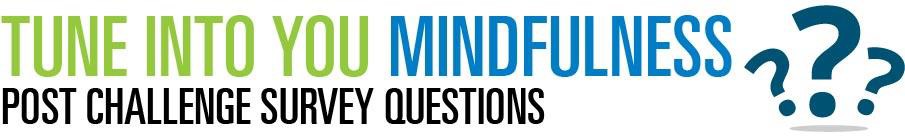 As a result of the program, which of the following did you notice? (Check all that apply)Decreased stress levels Increased physical activity Improved sleep habits Improved moodOther:Made healthier nutritional choices Decreased portion sizes None of the aboveAs a result of this challenge, were you successful in achieving your goal? Yes	NoIf this challenge was offered again, would you participate? Yes	NoWhat would influence your decision to participate again? (Check all that apply)Desire to improve my health Interest in programHaving a team motivate me    	Other: What did you like MOST about this challenge?What did you like LEAST about this challenge?Being able to participate in eventsVariety of interactive events Prizes If you have an inspiring story to share about how you adopted a new healthy habit or overcame a barrier to work towards your goal, we want to hear from you! Your story can motivate and inspire yo ur coworkers to make healthy changes too! If you are willing to share a brief testimonial, please write your name here and we will reach out to you.Thank you for completing the survey, your responses are extremely helpful in planning future programs! Please turn this survey into (Enter contact information here).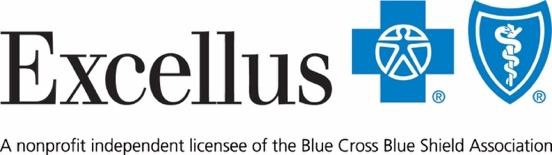 